Grazeley Parochial C of E (Aided) Primary School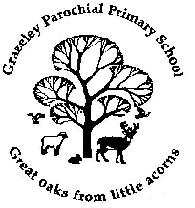 Mereoak Lane, Grazeley, Reading, Berkshire, RG7 1JYwww.grazeley.wokingham.sch.uk Our popular, thriving village school is seeking Part time KS1 CLASS TEACHER  (Required September Term 2022 to cover a Maternity Leave)Grazeley school has been growing since 2013 and has doubled in size, now with 210 pupils on roll.  Our recent OFSTED (September 2019) reported that Grazeley is a GOOD school where “pupils enjoy lessons” and the “school aims to help pupils become confident well-rounded citizens.”  The Governors are seeking to appoint a highly-skilled classroom teacher to join our team to cover a maternity leave from September 2022. We are seeking to appoint someone who:delivers engaging and thoughtful lessonsis a committed professional with vision and drivehas high expectations of achievement and behaviourputs children at the heart of everything they dois sympathetic to our Christian values is able to work as part of teamcommunicates effectivelyWe offer:a positive, nurturing and caring atmospherea strong school community and church links	 a highly supportive and committed Governing body	happy, friendly and well behaved children with a love of learning	an exciting, engaging curriculuman attractive learning environmenta commitment to the professional development of all staffan easily accessible rural school just south of M4 junction 11  For further information and an application form, please contact Lindsay Hoskins (Office Manager) on lhoskins@grazeley.wokingham.sch.uk. CV’s will not be acceptedPosition starting: 1st September 2022Closing date for applications: Applications will be reviewed on receipt and successful candidates contacted directly.We are committed to safeguarding and promoting the welfare of children and expect all staff to respect this commitment. This post is subject to an enhanced DBS check.